Základní  škola a mateřská škola J. A. Komenského
                                   v Novém  Strašecí    
           Komenského nám. 209, 271 01 Nové Strašecí                                                                                                                                                                               tel. 311 240 401, 311 240 400, email: zsnovstra@email.cz  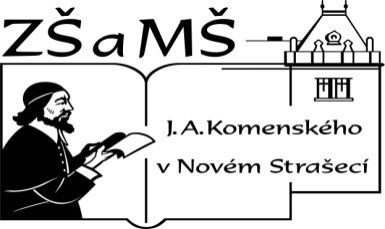 ČÍSLO PROJEKTU: 1.4 OP VKNÁZEV: VY_22_INOVACE_13AUTOR: Mgr. Dana ThumováOBDOBÍ: 2012 - 13ROČNÍK: 3VZDĚLÁVACÍ OBLAST: Jazyk a jazyková komunikaceVZDĚLÁVACÍ OBOR: Anglický jazykTÉMATICKÝ OKRUH: Receptivní, produktivní a interaktivní řečové dovednosti
                                      Receptivní řečové dovednosti
                                      Produktivní řečové dovednosti
                                      Interaktivní řečové dovednostiTÉMA: Slovní zásoba – UNIT 10, 11, 12.ANOTACE: Pomůcka k učebnici Angličtina pro 3. ročník základní školy, Mgr. Marie Zahálková, SPN 2006, tabulka slouží k osvojování slovní zásoby.1. Žáci mohou nalepovat sloupečky tabulky postupně do sešitu a k nim si připsat české výrazy (slovníček).2. Žáci mohou sloupečky postupně rozstříhat na proužky a používat při procvičování – učitel nebo žáci diktují slova a výrazy (anglicky nebo česky) a ostatní je rovnají do sloupečku na své lavici.3. Celou slovní zásobu 10 – 12 nakopírujeme, podlepíme, rozstříháme a používáme jako stolní hru. Žáci postupně otáčejí kartičky se slovy a pokud znají český význam, mohou si kartičku ponechat. Pokud ho neznají, stává se kartička kořistí ostatních žáků.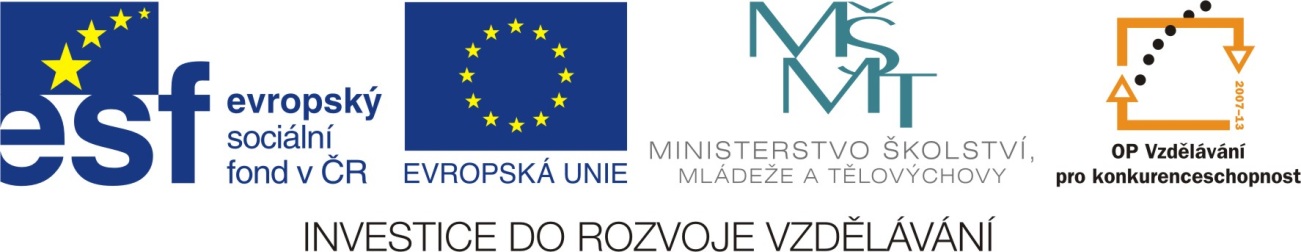 UNIT 10UNIT 11UNIT 12It´s one o´clock.mumwindowIt´s four o´clock.daddoorclockbrotherbigalarm clocksistersmallwatchbabyitLook at…This is me.it´s = it isWhat time is it?My name is…Is it big?Tick, tock.What is your name?Yes, it is.helonghe´s = He isshortWho is this?This bag is big.sheThis pencil is long.she´s = she isHe/she is eight.